4                        следовательно, и без разнообразных последствий (неусидчивость, раздражительность, обидчивость, частые простудные заболевания, слезливость, грубость, головные боли и т.д.). Особенно это касается тех детей, у которых с рождения присутствует повышенная нервная возбудимость, быстрая утомляемость или какие-либо неврологические осложнения. В таком случае правильный и четкий режим дня становится не только организующим, но и профилактическим средством против дальнейшего ослабления нервной системы.10. Не забывайте, что ребенок еще несколько лет будет продолжать играть (особенно это касается 6-леток). Ничего страшного в этом нет. Наоборот, в игре ребенок тоже учится. Лучше поиграйте вместе с ним и в процессе выучите какие-нибудь понятия (например: левый – правый).11. Ограничьте время нахождения Вашего ребёнка за телевизором и компьютером до 1 часа в день. Родители ошибочно полагают, что времяпрепровождение перед телевизором и за компьютером являются отдыхом или разгрузкой после напряжённого дня. В отличие от взрослых, оба этих занятия действуют возбуждающе на неокрепшую нервную систему ребёнка, в свою очередь, провоцируя повышенную утомляемость, двигательную активность, перевозбуждение, раздражительность и др.5Уважаемые родители!Именно от Вашей ежедневной кропотливой работы будет зависеть, насколько легким или тяжелым будет привыкание Вашего ребенка к школе, а также именно от Ваших усилий будет зависеть настроение и самочувствие Вашего будущего первоклассника.Успехов!Рады видеть Вас по адресу:
152730, Ярославская область, с. Новый Некоуз, ул. Юбилейная, д.24e-mail: MDOU-Nekouz3@yandex.ru
Телефон: 8 (48547) 2-13-89, 2-13-79
Факс: 8 (48547) 2-16-86
Часы работы: с 07.30 до 17.30 при пятидневной рабочей неделе.МДОУ Некоузский детский сад №3Рекомендации родителям по формированию психологической готовности детей к школе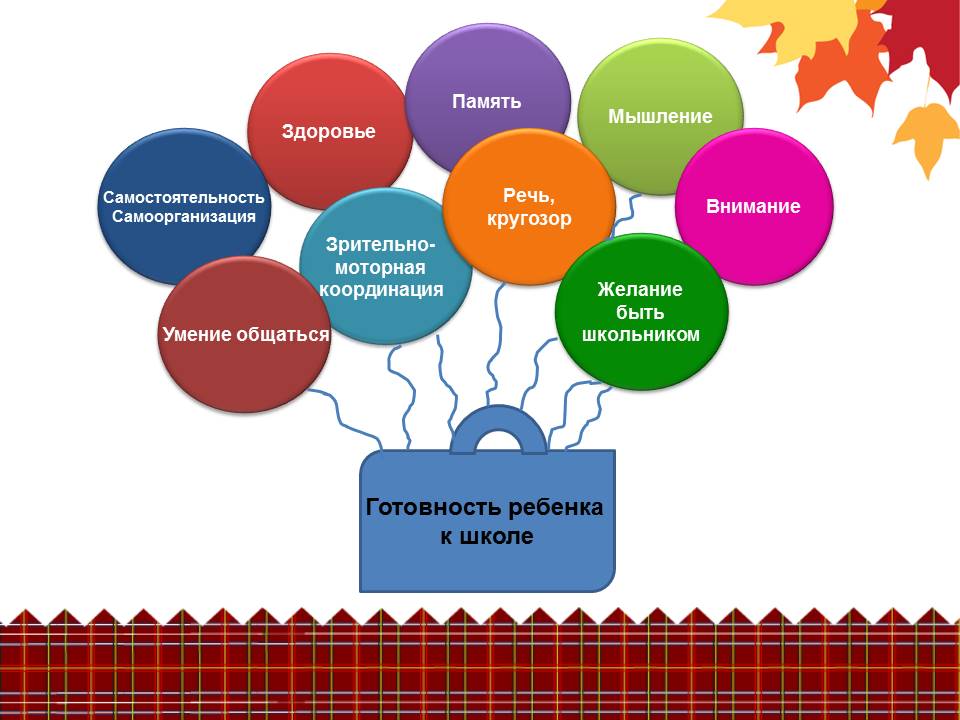 Составила: Зоринова И.С., Педагог-психологс. Новый Некоуз2020 г.11. Не запугивайте ребенка школой. Нельзя говорить: «Ты плохо считаешь, как же ты будешь учиться?», «Ты не умеешь себя вести, таких детей в школу не берут», «Не будешь стараться, в школе будут одни двойки» и т.д.2. Читайте ребенку художественную литературу о школьной жизни, смотрите и обсуждайте вместе мультфильмы, кино о школе.3. Не возлагайте непосильных, необоснованных надежд на то, что ребенок будет в школе лучшим учеником, превосходящим своих одноклассников.4. Старайтесь больше времени проводить с ребенком, общайтесь с ним на равных, тем самым давая понять, что он уже достаточно взрослый. 5. Чаще хвалите своего ребенка, пусть даже за небольшие достижения. Формируйте ситуацию успеха, укрепляйте его веру в собственные силы и возможности.О чём же необходимо помнить родителям?1. Избегайте чрезмерных требований. Не спрашивайте с ребенка все и сразу. Ваши требования должны соответствовать уровню развития его навыков и познавательных способностей. Не забывайте, что такие важные и нужные качества, как прилежание,2аккуратность, ответственность не формируются сразу. Ребенок пока ещё только учиться управлять собой и организовывать свою деятельность. Не пугайте ребенка трудностями и неудачами в школе, чтобы не воспитать в нем ненужную неуверенность в себе.2. Предоставьте ребенку право на ошибку. Каждый человек время от времени ошибается, и ребенок здесь не является исключением. Важно, чтобы он не боялся ошибок, а умел их исправить. В противном случае у ребенка сформируется убеждение, что он ничего не может.3. Помогая ребенку выполнять задание, не вмешивайтесь во все, что он делает. Дайте ему возможность добиться выполнения задания самостоятельно.4. Приучайте ребенка содержать в порядке свои вещи и школьные принадлежности.5. Хорошие манеры ребенка — зеркало семейных отношений. «Спасибо», «Извините», «Можно ли мне...», обращение к взрослому на «Вы», должны войти в речь ребенка до школы. Учите ребенка быть вежливым и спокойным в обращении и отношении к людям (и взрослым, и детям).6. Приучайте ребенка к самостоятельности в быту и навыкам самообслуживания. Чем больше ребенок может делать самостоятельно, тем более взрослым и 3уверенным в своих силах он будет себя чувствовать. Научите ребенка самостоятельно раздеваться и вешать свою одежду, застегивать пуговицы и молнии, завязывать шнурки, аккуратно есть и т.д.7. Не пропустите первые трудности в обучении. Обращайте внимание на любые затруднения, особенно если последние становятся систематическими. Все проблемы с учебой, поведением и здоровьем гораздо проще решить в самом начале. Не закрывайте глаза на проблемы, они все равно никуда не уйдут сами!8. Читая книжки, обязательно обсуждайте и пересказывайте прочитанное вместе с ребенком; учите его ясно выражать свои мысли. Тогда в школе у ребенка не будет проблем с устными ответами. Когда спрашиваете его о чем-либо, не довольствуйтесь ответом «да» или «нет», уточняйте, почему он так думает, помогайте довести свою мысль до конца. Приучайте последовательно рассказывать о произошедших событиях и анализировать их. 9. Обязательно соблюдайте режим дня и прогулок! От этого зависит здоровье Вашего ребенка, а значит и его способность лучше и проще усваивать учебный материал! Здоровье – это база для всего развития ребенка, это количество его сил, которые он может потратить не перенапрягаясь, а, 